

Слайд 1. Тема семинара - «Учебно-исследовательская деятельность учащихся как условие развития творческой личности школьника»

Цель:        Организация   исследовательской деятельности обучающихся                                                                      Задачи:    Создать условия для методической поддержки педагогов.Рассмотреть методику организации исследовательской работыобучающихся.Овладеть некоторыми приёмами активизации исследовательскойдеятельности.Активизация профессиональной и творческой деятельности педагогов
Слайд 2

Начать сегодняшний семинар хотелось бы с высказывания Карла Роджерса:

«Значительное влияние на поведение и деятельность оказывает то знание, которое самостоятельно усвоено человеком и связано с открытием, сделанным им самим». 

Стремительно меняющаяся жизнь заставляет педагогов пересматривать роль и значение исследовательского поведения в жизни человека и исследовательских методов обучения в практике массового образования.
С началом XXI века становится все более очевидно, что умения и навыки исследовательского поиска в обязательном порядке требуются не только тем, чья жизнь уже связана или будет связана с научной работой, они необходимы каждому культурному человеку в целях раскрытия его креативности, творческих возможностей и интеллектуального потенциала.
Отечественными педагогами и психологами разрабатываются новые образовательные технологии, построенные на исследовательском поиске ребенка в процессе обучения.

Слайд 3.

 Что такое исследовательская деятельность учащихся?

Исследовательская деятельность учащихся – деятельность учащихся, связанная с решением учащимися творческой, исследовательской задачи с заранее неизвестным решением и предполагающая наличие основных этапов: постановка проблемы, изучение теории, посвящённой данной проблематике, подбор методик исследования и практическое овладение ими, сбор собственного материала, его анализ и обобщение, научный комментарий, собственные выводы.
Учебно-исследовательская деятельность учащихся — процесс совместной работы учащегося и педагога по выявлению сущности изучаемых явлений и процессов.
Целью такого взаимодействия является создание условий для развития творческой личности, ее самоопределения и самореализации.
Многие считают, что исследователем человек может стать только тогда, когда приобретёт жизненный опыт, будет иметь определённый запас знаний и умений. На самом деле для исследования не нужен запас знаний, тот, кто исследует должен сам «узнать», «выяснить», «понять», «сделать вывод». Исследовательская деятельность является врождённой потребностью, нужно только её развивать, а не подавлять. В этом определённую роль играют окружающая среда, родители и образовательные учреждения.
Говорят, что настоящего исследователя отличает от всех других людей особого рода голод – к поиску, парадоксам и решениям! Уже расхожей в педагогике стала притча о голодном человеке и ловле рыбы. Важно не просто накормить голодного рыбой, главное – научить его её ловить! Если мы дадим ему рыбу, то поможем только один раз, а если научим ловить, то накормим на всю жизнь. 

С точки зрения процесса обучения, можно выделить принципиально четыре различных типа:

• дать рыбу и не обучать ловле; 

• учить голодного ловле; 

• накормить, а потом учить ловле; 

• учить ловле и одновременно кормить. 

Мы, учителя, должны постоянно думать над тем, какой из этих типов обучения наиболее эффективен в конкретной образовательной ситуации. 

Слайд 4 

Каково же значение исследовательской деятельности для учащихся:

• учатся умению самостоятельно добывать знания; 

• испытывают потребность в непрерывном самообразовании: интерес к познанию развивается по собственной инициативе, без внешнего стимула; 

• развивают навыки самоорганизации; 

• формируют адекватную самооценку; 

• приобретают навыки речевой культуры: написания текста, произнесения монолога, ведения беседы, дискуссии, интервьюирования и других форм коммуникативного взаимодействия; 

• осваивают умения создания специальных материалов для представления результатов исследования: компьютерных презентаций, слайд-шоу, видеофильмов и др. 

Хочется отметить, что кроме познавательного, развивающего значения, самостоятельная исследовательская деятельность, на мой взгляд, имеет и ещё одно немаловажное значение - это социализация личности учащегося, преодоление некомфортности одарённого ребёнка, формирование успешности, подготовка к самостоятельной жизни, профессиональное самоопределение учащихся.


Слайд 5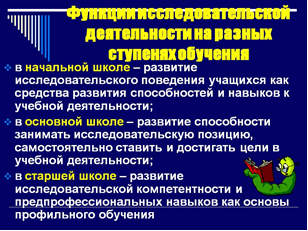 Слайд 6.
Виды исследовательской деятельностиУчебные исследования делятся на три группы: монопредметные, межпредметные и надпредметные. 
1. Монопредметное исследование - это исследование, выполняемое по конкретному предмету, предполагающее привлечение знаний для решения какой-либо проблемы именно по этому предмету. Результаты выполнения монопредметного исследования не выходят за рамки отдельного учебного предмета и могут быть получены в процессе его изучения. Это исследование направлено на углубление знаний учащихся по конкретному предмету в школе. Целевое назначение монопредметного учебного исследования – это решение локальных предметных задач, реализуется под руководством учителя – предметника, только по одному предмету. Примером такого монопредметного исследования, например, по географии может стать географический факт: «Роль воздушных масс в формировании климата». Конечно же, когда учащийся начинает проводить в данном случае исследовательскую работу, за рамки предмета география он не выходит, «копая» только в одном – географическом направлении, не затрагивая ни математику (алгебру, геометрию), ни биологию, ни химию и так далее. 2. Межпредметное исследование - это исследование, направленное на решение проблемы, требующей привлечения знаний из разных учебных предметов одной или нескольких образовательных областей. 

Результаты выполнения межпредметного исследования выходят за рамки отдельного учебного предмета и не могут быть получены в процессе его изучения. Это исследование направлено на углубление знаний учащихся по одному или нескольким предметам, или образовательным областям. 
Целевое назначение межпредметного учебного исследования – это решение локальных или глобальных межпредметных задач, реализуется под руководством педагогов одной или нескольких образовательных областей. Межпредметное учебное исследование иногда называют интегрированным исследованием. К примеру, исследовательская работа: «Экологическая характеристика Рыбинска в системах разных направлений в истории и географии». Здесь идет пересечение четырех школьных предметов: история, география, химия, экология. Но судя по названию исследовательской работы количество предметов звучит всего два – история и география. 

3. Надпредметное исследование - это исследование, предполагающее совместную деятельность учащихся и учителя, направленное на исследование конкретных личностно-значимых для старшеклассников проблем. Результаты выполнения такого исследования выходят за рамки учебной программы и не могут быть получены в процессе изучения последней. Исследование предполагает взаимодействие ученика с учителями различных образовательных областей. Целевое назначение надпредметного учебного исследования – это решение локальных задач общеучебного характера. Реализуется это учебное исследование под руководством педагогов, работающих в одной параллели классов. Пример: «Интернет в нашей жизни: его роль в формировании международного экономического сотрудничества». Слайд 7.Любое исследование начинается с мотивации и постановки проблемной ситуации. 
Проблемная ситуация – это интеллектуальное затруднение, которое возникает у обучаемого, когда он не знает, как объяснить то или иное явление, факт, процесс действительности, не может достичь цели известным ему способом действия, что побуждает его искать новый способ объяснения или действия.Следовательно, проблемная ситуация – это такая ситуация, в которой оказывается обучаемый, когда на пути достижения своей цели встречает какое-то затруднение или препятствие и его надо преодолеть. Проблемная ситуация служит началом, отправной точкой проблемного обучения.Проблемная ситуация включает в себя три главных компонента:а) потребность обучаемого в новом знании или способе действия;б) неизвестное знание, которое он должен усвоить;в) достигнутые, усвоенные в ходе предшествующей учебы знания, умения и навыки обучаемого, его интеллектуальные возможности.В общем случае можно утверждать, что проблемная ситуация возникает тогда, когда известна цель, но неизвестны пути ее достижения.Выделяют следующие варианты возникновения проблемной ситуации:– несоответствие между имеющимися знаниями у обучаемых, которые требуются для ее решения (разрешения);– необходимость выбора из системы знаний тех, которые могут обеспечить решение задачи вообще или оптимальным образом;– противоречия между теоретической возможностью известных способов решения и его практической возможностью.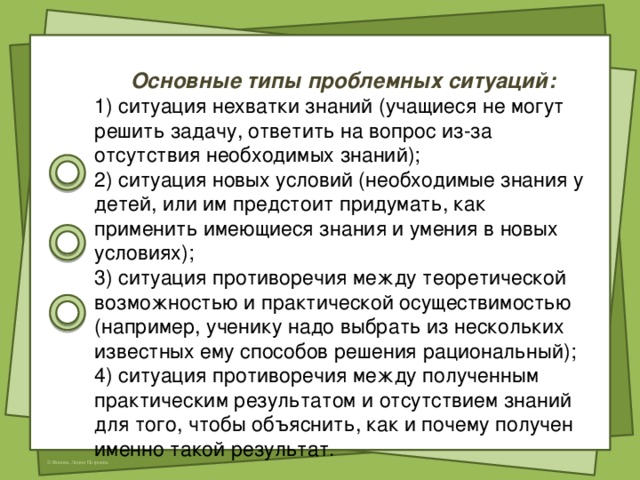 
Слайд 8.Постановка проблемы и организация ее исследования.Сейчас я прочитаю вам 1 стихотворение, а вы должны догадаться, какую тему мы будем с вами обсуждать в ходе нашей практической части. Жил-был этот, как его, Ну, значит, и того, Жило это самое Со своею мамою. Был еще один чудак- Это, в общем, значит так, И его любимый зять. Звали зятя так сказать. А жену звали ну… А соседа звали это… А его родители- Видишь ли, и, видите ли… А еще какой-то э-э-э Жил на верхнем этаже… И дружили они все… Ну и значит, и вообщеСлайд 9.1. Подготовительный этап: 1.Выбор примерной темы (заглавия) работы, которая задает направление исследования. Тема окончательно формулируется при подготовке материалов к презентации. Она отражает суть выполненной работы2.Определение цели работы. Позволяет учащемуся точно представить, что он собирается сделать, чего достичь при выполнении работы. Цель может видоизменяться во время выполнения работы, но в каждый конкретный момент четко определена. Оформляется письменно.3.Выбор объекта исследования, формирование опытной и контрольной группы. Определяется целью работы, реальными возможностями. Обоснован с точки зрения возможности получения достоверных результатов.4.Формулирование рабочей гипотезы. Определение  конкретных задач, решение которых позволит достичь поставленной цели. Жестко связаны с поставленной целью работы. Определяют этапы выполнения работы. Позволяют учащемуся последовательно, а не хаотично продвигаться к достижению цели.Слайд 10.Практическое задание.Придумайте тему, определите цель и задачи, предмет исследования и разработайте гипотезу по теме «Слова-паразиты». Слайд 11.Задание 1  Выбор темы, постановка проблемного вопроса и актуальностьисследования.                                                                                                                                                Тема-это ракурс, в котором рассматривается проблема.Она представляет собой объект изучения в определённом аспекте,характерном для данной работы. Критерии для выбора темы: Желательно, чтобы она представляла интерес для учащегося не толькона данный, текущий момент, но и вписывалась в общую перспективуразвития ученика. Он должен быть мотивирован интересом к ней и ученика и педагога. Она должна быть реализуема в имеющихся условиях.Тема должна быть сформулирована по возможности лаконично, аиспользуемые при её формулировке понятия должны быть логическивзаимосвязаны.Обосновать актуальность - значит объяснить необходимость изученияданной темы в контексте общего процесса научного познания.Определение актуальности исследования - обязательное требование клюбой работе. Следует указать, почему именно она и именно на данныймомент является актуальной.Можно представить проблему как некую противоречивую ситуацию,требующую своего разрешения. Это значит, что обращаясь к той или инойпроблеме, исследователю нужно чётко представить, на какие вопросыпрактики могут дать ответ результаты его работы. В каждом проблемномвопросе можно выделить две части: вопросительное слово или частицу(какое, что, почему и т.д.). Например: «Где найти дополнительныересурсы для обучения навыкам профессии?». Существует принципкорректной постановки вопроса: основная часть вопроса должнаопираться на истинные предпосылки.- Выполняя следующее задание, вы научитесь подводить детей к теме.На листке бумаги в первом столбике запишите интересующие вас темы, связанные с этим предметом. Рекомендую сформулировать их конкретно в вопросительной форме. Так в вашем вопросе уже будет обозначена конкретная цель вашего будущего исследования.Теперь ваш листок с предложенными темами передайте вправо соседу, который должен выбрать самую интересную, по его мнению,  и поставить плюс. Если ни одна из тем не нравится, то участник ничего не ставит. Так листок каждого участника оценивается членами группы, затем нужно подсчитать количество набранных баллов (плюсов) и обвести самую интересную, по мнению педагогов тему. Таким образом, можно выбрать тему исследовательской работы.На данном этапе работы не всегда можно точно определить темуисследования, пути и способы её разработки и осуществления. Для этогонеобходимо изучить научную литературу по вопросу. После чего темаобычно уточняется, изменяется.  Слайд 12,13.Мы тоже думали над этим исследованием, размышляли, изучали…Теперь давайте посмотрим, какие мы нашли самые чаще всего встречающиеся слова-паразиты. Может вы сможете добавить какие-то слова, которые мы упустили?Слайд 14.Мы проанализировали и выявили причины возникновения таких слов.Бедность словарного запаса Своего рода «мода» Иногда «слова-сорняки» используются для того, чтобы «выиграть время» Тактическая роль в речиВ некоторых случаях слова-«паразиты» говорят о психологических особенностях человекаСлайд 15.ХАРАКТЕР ЧЕЛОВЕКА И ЕГО РЕЧЬЕсли человек употребляет слово-«паразит»  «просто», значит, он считает, что в жизни все должно быть просто, разумно, даже банально и никаких сложностей! Но на самом деле это слово используют люди, привыкшие всё в жизни усложнять. Еще этим словом злоупотребляют люди зависимые, часто оправдывающиеся: «Я просто хотела посмотреть вазочку, а она вдруг разбилась». Или: «Я просто сказала ему, чтобы он не вмешивался не в свое дело, а он просто взял и обиделся».«Сами понимаете» - это классический пример «маленького» человека – робкого и постоянно перед всеми извиняющегося.«Короче» – человек не расположен к общению, он не любит разговоры, поэтому хочет сократить свою речь. Однако из-за этого бесконечного «короче» достигается обратный эффект.У молодежи в ходу словечко «как бы». Оно означает условность. Молодежь так и живет – «как бы пойдем, а как бы и не пойдем»; «как бы будем, а как бы и не будем». Молодежь не обременена ответственностью, это сказывается и на речи.Слайд 16.Определение объекта исследования - это определённый процесс илиявление, порождающее проблемную ситуацию.  Объект – своеобразный носитель проблемы, то, на что направлена исследовательская деятельность.С понятием объекта тесно связано понятие предмета исследования. Предмет исследования – это  конкретная часть объекта, внутри которой ведётся поиск. Именно предмет исследования определяет тему работы.(Задание 2.Выберите в группе объект исследования, предмет исследования)Слайд 17.В нашем исследовании:Предмет исследования –  употребление слов-«паразитов» подростками,   телеведущими и героями художественных произведений.Объект исследования – СТАРШЕКЛАССНИКИ(25 человек) из средней общеобразовательной школы, художественные произведения («Повесть о том, как один мужик двух генералов прокормил» М.Е. Салтыкова-Щедрина, « Третий в пятом ряду» А. Алексина, «Петька Краснов рассказывает» В. Шукшина), телеведущая (Екатерина Андреева),  журналисты программы «Новости» и депутаты Госдумы РФ, корреспондентыСлайд 18.Выработка гипотезы. Гипотеза-это вариант объяснения принедостаточной информации.Она должна удовлетворять следующему ряду требований: Быть проверяемой; Содержать предположение; Быть логически непротиворечивой; Соответствовать фактам. Быть максимально возможно простой.При формулировке гипотезы обычно используются словесныеконструкции типа: «если..,то..», «так…,как..», «при условии, что..», т.е. такие,которые направляют внимание исследователя на раскрытие сущностиявления, установление причинно-следственных связей. Вначале лучшесоставить рабочий вариант гипотезы, который может быть уточнён посленакопления определённого материала. (Задание3.Сформулируйте  предварительную гипотезы)Слайд 19.Зависит ли употребление слов-паразитов от пола, возраста, профессии…?Если я буду более внимательна к своей речи, то смогу ли я говорить более грамотно?Действительно ли по речи человека можно судить о его характере?Слайд 20. Определение цели и задач исследования.В общем виде цель и задачи должны уточнить направления, по которымпойдёт доказательство гипотезы. Цель исследования - это результат, которыйнужно достичь. Наиболее типичные цели: Определение характеристик явлений, не изученных ранее; Выявление взаимосвязи неких явлений; Изучение развития явлений; Описание нового явления; Обобщение, выявление общих закономерностей; Создание классификаций.Формулировку цели исследования также можно представить различнымиспособами - традиционно употребляемыми в научной речи.Например: Выявить…; Установить…; Обосновать…; Уточнить…; Разработать….(Цель:Формулировать задачи необходимо очень тщательно, так как описание ихрешения в дальнейшем составит содержание глав. А они рождаются именноиз формулировок задач.                                                                                                                          Задача исследования - это пути и средства, которыевыбираются для достижения цели. Задачи лучше формулировать в видеутверждения того, что необходимо сделать, чтобы цель была достигнута.Перечисление задач строится по принципу от наименее сложных кнаиболее сложным, трудоёмким, а их количество определяется глубинойисследования.Слайд 21.Цель работы – изучить особенности употребления слов-«паразитов» и провести сравнительный анализ  употребления их разными ГРУППАМИ ЛЮДЕЙ и в разных обстоятельствах.Задачи:Выяснить слова – паразиты, часто употребляемые в нашем обществе.Применить разные методы исследования.Слайд 22.2. Основной этап:1.Поиск и изучение литературы по теме исследования. Позволяет понять, что уже известно в рамках выбранной научной тематики, уяснить основные термины, понятия, сравнить взгляды разных авторов на проблему.2.Формирование главы: «Обзор литературы».Строго структурирована, логична. Содержит только сведения, непосредственно относящиеся к теме работы. Тесно связана с целью работы. Содержит ссылки на использованные литературные источники.3.Выбор методов исследования. Определяется целью работы, имеющейся материально-технической базой. Количество экспериментов обосновано с точки зрения получения достоверных результатов.4.Выполнение собственных исследований. Анализ полученных результатов. Проведение эксперимента или др. элементов анализа. Построение графиков, таблиц и т.д. Сравнение полученных  результатов с литературными данными. Определение достоверности полученных результатов. Определение направлений дальнейшей работы. 5.Подготовка отчета о проделанной работе в виде научной статьи. Содержит следующие разделы введение с целью работы; гл.: «обзор литературы»;гл.: «материалы и методы»;гл.: «результаты и их обсуждение» выводы; список использованной литературы.6.Выводы – строго структурированные, лаконично изложенные  результаты собственных исследований. Отвечают на вопрос, сформулированный в цели работы.7.Подготовка работы к презентации Определяется требованиями конференции или издания, где планируется представлять работу.Слайд 23.Методы научного исследования
письменный опрос, 
беседа, 
срезы знаний, 
самостоятельная работа
эксперимент
лабораторная работа
интервьюирование
работа в архиве
анкетирование
личностные опросники,
Тесты
проективные методы
методы изучения документальных источников
ИграКакие бы методы вы быбрали для проведения данного исследования. Какие бы вопросы для анкеты вы составили?Слайд 24, 25,26 Мы тоже провели Анкетирование с целью выяснения осведомлённости старшеклассников 
о словах- «паразитах» и получили такие графики.Слайд 27.Из проведённого  исследования видно, что, к сожалению, ещё не все подростки знают о словах- «паразитах» и понимают необходимость их искоренения из речи. Поэтому  необходимо проводить больше разъяснительных бесед и классных часов  о культуре речи,  объяснять людям, что слова-«паразиты» - это  «сорняки нашей речи». Необходимо объяснять так, чтобы человеку самому захотелось избавиться  от этого мусора.Слайд 28, 29 ,30, 31.Анкетирование с целью выявления  особенности употребления слов-«паразитов» в зависимости от пола человека и возрастаДевушкиЮноши
УчителяСлайд 32,Проведя эти исследования , выяснили, что различия в употреблении слов-«паразитов» есть даже в соотношении полов. Девочкам присущи одни слова, мальчикам - свои. Употребление подобных слов зависит также от возрастаСлайд 33,34, 35,36.Анализ употребления слов-«паразитов в телепередаче «Новости» и  в литературных произведениях.Посмотрите в таблицы.Слайд 37.
Анализ.Проанализировав результаты исследования, можно сделать вывод, что употребление слов даже в художественной литературе зависит от времени написания сочинения, возраста, профессии и даже места жительства (деревня или город) героев произведения. Как следует из таблицы, наибольшее количество слов-«паразитов» употребляется в деревне, в городе же не зависимо от того, вымышленная история или нет, -  уровень употребления слов-«паразитов» примерно одинаков. Также, проведя это исследование, мы  выяснили, что, практически, у каждого человека есть свой индивидуальный «паразит».Употребление слов-«паразитов» зависит также от профессии человека. Слайд 38, 39. Аудиоиссследование.Анализ.Проанализировав результаты аудиоисследования, я выяснила, что даже в моей речи присутствуют слова-«паразиты, но, к счастью, занимают всего лишь 4% от общего количества слов. Также я пришла к выводу, что  мы произносим слова- «паразиты» неосознанно, даже не замечая их.Слайд 40.Выводы.Теоретическая и практическая значимость исследования и ее новизна.
Раскрывается, как влияют результаты исследования (эксперимента) на развитие теории, какую практическую ценность они имеют и какие новые, ранее неизвестные факты открыты в процессе исследования (эксперимента).Внедрение результатов исследования в практику (тиражирование или распространение).      Показывается, как результаты проведенной работы сообщены на конференциях, семинарах, совещаниях, отражены в публикациях К отчету предъявляются следующие основные требования: четкость построения, логическая последовательность изложения материла, убедительная аргументация, краткость и четкость формулировок, конкретность изложения результатов работы, доказательность выводов и обоснованность рекомендаций.Слайд 41.Анкетирование, проведённое среди учащихся, наблюдения за речью старшеклассников приводит к выводу: говорить о культуре речи современных школьников – это значит говорить о полном её отсутствии. И дело не в речевых ошибках, не в косноязычии учеников, а в том, что литературной речи как таковой в разговорах подавляющего числа современных школьников нет. Для общения между собой они успешно пользуются тремя-четырьмя десятками слов. Подавляющее большинство из которых являются «слова-паразиты». Как правило, эти слова служат для заполнения пауз в речи. И мы даже не задумываемся над их исконным значением.Слайд 44.Рекомендации по устранению слов – паразитов.Начни возвращать словам их смысл. Попробуй заменить слова каким-нибудь звуком, как это делают с нецензурными словами на ТВ. Наказывай себя штрафом. Доведи ситуацию до абсурда – устрой себе «День Паразита». Читай больше – это обогатит твой словарный запас .Создай аудиоархив.Слайд45.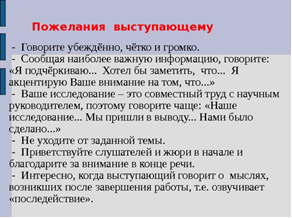 Слайд 46.Знания, не рожденные опытом,  матерью всякой достоверности,                            бесплодны и полны ошибок.                                                            Леонардо да Винчи

Слайд 15

Школьники, а иногда и учителя, зачастую не видят различий между реферативной и учебно-исследовательской работой. 

Реферат — это аналитическое исследование описательного характера, включающее обзор соответствующих литературных и других источников с целью усвоения и оценки уже имеющейся научной информации. Реферат содержит название, оглавление, введение, основную часть, выводы, заключение и список использованной литературы. 

Общий объем реферата — 20-25 страниц. Важно, что в процессе написания реферата формируется собственный взгляд на проблему.

Учебная исследовательская работа должна содержать обязательные элементы научного исследования:

вычленение проблемы,

определение темы,

постановку цели,

формулирование задач,

выдвижение гипотезы,

выбор методов сбора и обработки фактического материала,

проведение экспериментов,

анализ полученного материала, в результате которого исследователь получает ответы на поставленные в задачах вопросы.

Учащийся должен продемонстрировать не только целостные знания по поставленным проблемам, но и проявить оценочные умения, качественно показать собственное отношение к исследуемой теме. 

.